                               PPRE PASSERELLE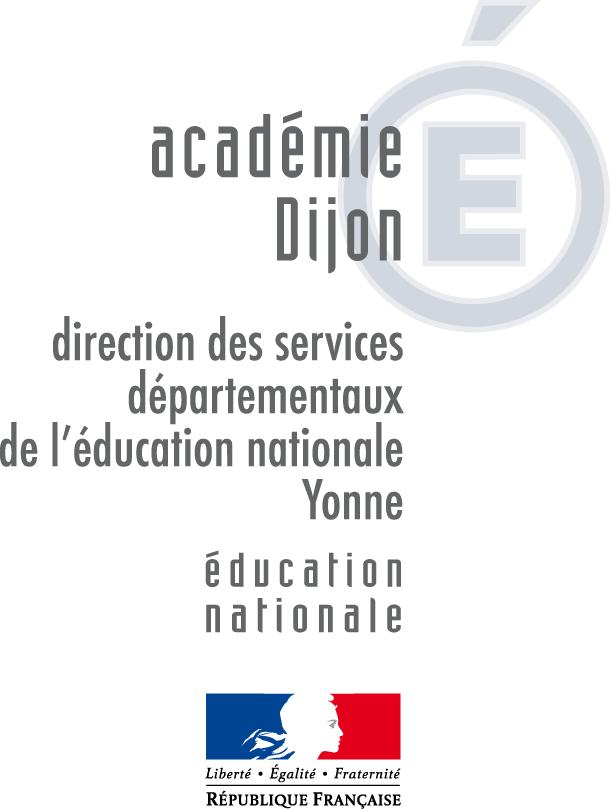 Chronologie de l’année scolairePériode de janvier à mai :A l’écoleEntretien avec l’élève Rencontre avec les parents (communication de la plaquette)Mise en place du volet école pour l’année scolaire suivante (nouvelle cohorte d’élèves, pour l’année N+1).Remarque : il s’agit ici, lors d’un conseil de cycle 3, d’élaborer les bases du PPRE passerelle « volet école » en prenant en compte les besoins des élèves les plus en difficulté afin de réduire les écarts repérés avec les attendus du palier 2 du socle. Ce conseil de cycle est organisé au début du second trimestre de l’année scolaire de CM2. L’analyse des élèves à besoins éducatifs particuliers s’appuie sur le livret personnel de compétences. Les archives des évaluations nationales CM2 peuvent compléter éventuellement les évaluations utilisées dans l’école.Mai : A l’écoleEvaluation du volet école du PPRE passerelle et communication du bilan aux familles (avant la commission de liaison).Juin :Au collègeCommission de liaison pour transmettre les informations au collège et préparer le volet collègePrévoir de répartir les dossiers en deux groupes distincts : élèves qui ont validé le palier 2 et élèves qui ne l’ont pas validé. Sortir des dossiers, les PPRE passerelle dûment remplis.L’ensemble doit être impérativement remis au collège le jour de la commission de liaison.Remarque : Il s’agit d’établir un bilan du volet école du PPRE passerelle à partir duquel sera rédigé le volet collège. La réflexion portera notamment sur l’accompagnement personnalisé à mettre en œuvre dès septembre à partir des besoins repérés par le professeur des écoles. Cet accompagnement donne un temps d’observation aux enseignants du second degré. Des stages de remise à niveau en été pourront être proposés à l’école ou au collège. Période de septembre à décembre :Au collègeSeptembre : rencontre avec les parents, mise en œuvre du volet collège.Avant les vacances de Noël, bilan du volet collège et envoi d’une copie de celui-ci à l’école primaire, pour information.